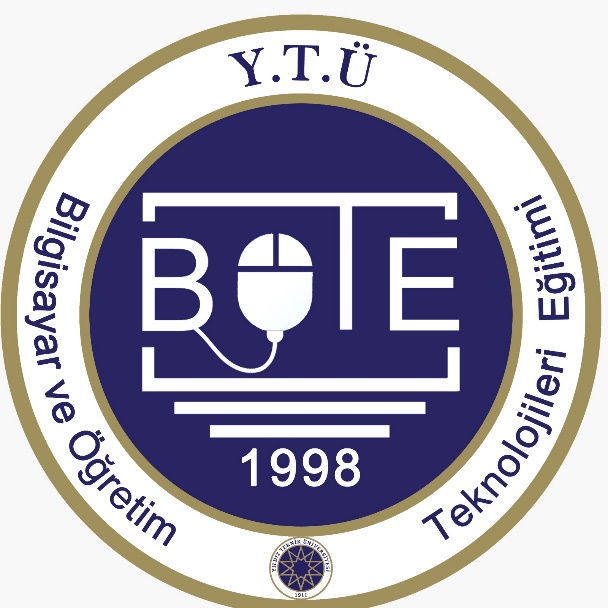 YILDIZ TEKNİK ÜNİVERSİTESİEĞİTİM FAKÜLTESİBİLGİSAYAR ve ÖĞRETİM TEKNOLOJİLERİ EĞİTİMİ BÖLÜMÜÖĞRETMENLİK UYGULAMASI DERSİ YÖNERGESİ2022-2023İstanbulÖğretmenlik Uygulaması Nedir?Öğretmenlik uygulaması, öğretmen adayının öğretmenlik becerilerini kazanması ve geliştirmesi amacıyla uygulama okullarında yürüttüğü etkinlikleri ve sınıf içi öğretim uygulamasını içeren bir süreçtir. Öğretmenlik uygulaması; uygulama öğrencilerinin öğretmenlik mesleğine daha iyi hazırlanmalarını, öğrenimleri süresince edindikleri genel kültür, özel alan eğitimi ve öğretmenlik mesleğiyle ilgili bilgi, beceri, tutum ve davranışları öğretim kurumlarında kullanabilme yeterliği kazanmalarını sağlamaktadır. Daha önceleri bir dönem olan “Öğretmenlik Uygulaması” dersi YÖK tarafından öğretmen adaylarının daha uzun bir zaman dilimi içinde okulda bulunması ve daha çok öğretmenlik uygulaması yapmaları amacıyla Öğretmenlik Uygulaması 1 ve Öğretmenlik Uygulaması 2 olmak üzere iki döneme çıkartılmıştır. YÖK’ün yayınladığı Bilgisayar ve Öğretim Teknolojileri Öğretmenliği Lisans Programına göre; Öğretmenlik Uygulaması 1 ve Öğretmenlik Uygulaması 2 dersinin içeriği “Alana özgü öğretim yöntem ve teknikleriyle ilgili gözlemler yapma; alana özgü özel öğretim yöntem ve tekniklerinin kullanıldığı bireysel ve grupla mikro-öğretim uygulamaları yapma; alana özgü etkinlik ve materyal geliştirme; öğretim ortamlarını hazırlama, sınıfı yönetme, ölçme, değerlendirme ve yansıtma yapma.” şeklinde belirtilmiştir. Öğretmenlik Uygulaması dersinin amacı; öğretmen adaylarının öğretmenlik ile ilgili kazanmış oldukları bilgi ve becerileri uygulama okullarında bizzat eğitim öğretim faaliyetlerine katılarak deneyim elde etmelerini sağlamak, böylece öğretmenlik bilgi ve becerilerini geliştirmektir. Bu amaçla, bu ders kapsamında öğretmen adayları mesleğe hazırlanma aşamasında gerçek bir öğrenme ortamında öğretmen ve öğrencilerle uygulama çalışmaları yapmaktadırlar. Bu dersi Millî Eğitim Bakanlığına Bağlı Eğitim Öğretim Kurumlarında görev yapan ve bu ders için özel olarak görevlendirilmiş uygulama öğretmeni ve fakülteden ilgili uygulama koordinatörü/ uygulama öğretim elamanı birlikte yürütürler.Bu ders; öğretmen adaylarının uygulama okulunda bağlı oldukları uygulama öğretmeninin rehberlik ve sorumluluğunda; genel olarak öğretmenlik mesleğini özel olarak ise seçmiş oldukları branş Bilişim Teknolojileri öğretmenliği mesleğinin okul ortamında işleyişini yakından tanımalarına olanak sağlar. Bu ders sayesinde öğretmen adaylarından; Uygulama okulunda değişik sınıflarda öğretmenlik yaparak mesleğinin yeterliklerini geliştirebilmesiKendi alanının ders programını anlayabilmesiDers kitaplarını değerlendirebilmesiÖlçme ve değerlendirme yapabilmesi Öğretmenlik uygulaması sırasında kazanmış olduğu deneyimleri arkadaşları ve uygulama öğretim elemanı ile paylaşarak kendisini bu yönde geliştirebilmesiSınıf içinde sınıf yönetimi, öğretimin planlanması ve uygulanması konusunda yeterliklerini geliştirebilme becerilerinin artması beklenmektedir.Öğretmenlik Uygulaması dersinin içeriğinde; Alana özgü öğretim yöntem ve teknikleriyle ilgili gözlemler yapma; alana özgü özel öğretim yöntem ve tekniklerinin kullanıldığı bireysel ve grupla mikro-öğretim uygulamaları yapma; alana özgü etkinlik ve materyal geliştirme; öğretim ortamlarını hazırlama, sınıfı yönetme, ölçme, değerlendirme ve yansıtma yapma gibi etkinlikler yer almaktadır. Bu dersin öğrenim çıktıları aşağıdaki gibidir:Uygulama okulunda değişik sınıflarda stajyer öğretmenlik yapar.Kendi alanının ders programını analiz eder.Ders kitaplarını değerlendirir.Sınıf ortamındaki sınıf yönetimini, öğretimin planlanmasını ve uygulanmasını açıklar.Ölçme ve değerlendirme yapar.Öğretmenlik Uygulaması Dersinin Hazırlık SüreciÖğretmen adaylarına üniversitede öğrendikleri teorik bilgileri gerçek yaşama aktarma ve öğretmenlik becerilerini geliştirme fırsatı veren öğretmenlik uygulaması süreci sistemli ve planlı bir süreçtir. Hatta öğretmen adaylarının bütüncül bir deneyim kazanacakları ve kendilerini geliştirme şansı buldukları bu ders ile ilgili hazırlıklara dönem başlamadan başlanmaktadır. Uygulama okullarına yerleştirmeler hep belirli bir sayı ile yapılmak zorunda olduğu için öncelikle ders dönemi başlamadan dersi kesin alacak olan öğrencilerin listesi oluşturulmakta ve kesin sayı belirlenmektedir. Öğrenci sayısı belirlendikten sonra onların yerleşebileceği kadar sayıdaki okulla iletişime geçilmektedir. Şartları sağlayan okulların yönetimi ile görüşülerek birlikte çalışma kararına varılmaktadır. Uygulama yapmak üzere belirlenen okullarla yapılan ön görüşme sonucunda sonra Valilik oluru için İl Milli Eğitim Müdürlüğü’nün istediği formlar hazırlanmaktadır.Uygulama okulları belirlenirken öncelikle okulda kadrolu olarak görev yapan Bilişim Teknolojileri Öğretmeni bulunmasına dikkat edilmektedir. Eğer göreve yeni başlayan kadrolu öğretmenler varsa onların da stajını başarılı ile tamamlamış olmasına dikkat edilmektedir. Ayrıca son yıllarda MEB tarafından "Öğretmenlik Uygulaması" derslerinin yürütülmesinde görev alacak öğretmenlerde "Öğretmenlik Uygulaması Eğitimi Sertifikası" almış ve bu sertifikanın MEBBİS’e (Millî Eğitim Bakanlığı Bilişim Sistemleri) işlenmiş olması şartı arandığından dolayı Uygulama Öğretmeninin "Öğretmenlik Uygulaması Eğitimi Sertifikası" almış olmasına dikkat edilmektedir. Böylece öğrenciler, staj ile ilgili bilgilendirilmiş öğretmenlerle çalışma imkânı bulacak, öğretmenler de bu konuda bilgi sahibi oldukları için öğrencilere daha doğru yönlendirmelerde bulunabilecektir.Öğretmen adayları okullara yerleştirilirken; Uygulama Öğrencilerinin Millî Eğitim Bakanlığına Bağlı Eğitim Öğretim Kurumlarında Yapacakları Öğretmenlik Uygulamasına İlişkin Yönergedeki düzenlemeler doğrultusunda, 1 uygulama öğretmenine 6, 1 uygulama öğretim üyesine 8 öğrenci düşecek şekilde bir dağılım yapılmaktadır. Açılan ders grupları bu düzenlemeye göre oluşmaktadır. Her bir Uygulama Öğretmeni, onun rehberliğinde stajını yapacak olan Uygulama Öğrencileri ve ilgili Uygulama Koordinatörü MEB İl Müdürlüğü aracılığıyla Mebbis sistemine işlenmektedir.Öğretmenlik Uygulaması dersi listeleri önceden belirli bir çalışma takvimine göre hazırlanmaktadır. Gerekli resmi yazışmalar yapıldıktan sonra hangi öğretim üyesinin hangi öğrencilere ders vereceği, uygulama okulundaki öğretmenlerle hangi öğrencilerin çalışacağı gibi bilgiler Mebbis sistemine dönem başlamadan işlenmiş olduğu için bu süreçler tamamlandıktan sonra herhangi bir grup değişikliği söz konusu olamamaktadır. Ayrıca Öğretmenlik Uygulaması dersi öğretmen adayının fakültede devam ettiği bölümün alanı ile ilgili uygulamaları içerdiği ve uygulama öğretmeni ilgili branştan seçildiği için bu ders başka bir anabilim dalından alınamaz.Not: Erasmus öğrencilerinin gittikleri ülkedeki öğretmenlik uygulaması dersi sayılmamaktadır. Öğretmenlik uygulaması stajının MEB sistemine işlenmiş olması gerektiğinden bu dersler mutlaka YTÜ’de devam edilen anabilim dalından alınmalıdır.Öğretmenlik Uygulaması Dersinin İşlenişiÖğretmenlik Uygulaması dersi teori ve uygulama olarak iki kısım halinde işlenmektedir. Dersin Teori kısmı; bölüm tarafından ilan edilen ders programındaki belirtilen gün, saat ve derslikte fakülte içinde yapılmaktadır. Teori kısmında fakültede öğretmen adaylarına uygulama okullarında ne yapılacağı hakkında uygulama öğretim elemanı tarafından ayrıntılı bilgi verilmektedir. Ders, uygulama okulları ile çalışmaları kapsayan bir fakülte-okul işbirliği planı çerçevesince yürütülmekte olduğundan dolayı öğretmen adaylarına bu işbirliği planı kapsamında yer alan uygulama öğretmenleri, öğretim elemanları ve öğrencilerin rolleri ve sorumluluklarına ilişkin bilgiler verilir. Öğretim elemanı tarafından dersin başında öğretmen adaylarına dersin amaçları ve yapısı açıklanır. Yapmaları gereken etkinlikler, çalışmalarının kaydını nasıl tutacakları, çalışmanın nasıl ve kim tarafından değerlendirileceği kendilerine açıklanır. Her hafta, uygulama öğretim elemanı sorumlu olduğu aday öğretmen grubunun bir önceki hafta içerisinde okulda yapmış oldukları çalışmaları gözden geçirir. Onlara bir sonraki hafta yapılacak çalışmayı açıklar, öğretmen adaylarının her etkinliği rapor etmeleri konusunda bilgilendirme yapar. Öğretmenlik Uygulaması dersinde öğretmen adaylarının, yaptıkları çalışmaların tüm ayrıntılarını içeren bir dosya oluşturmaları istenir. Yönergenin ilerleyen kısımlarında dosyada bulunması gerekenler açıklanmıştır. Dönem sonunda öğrencilerin, yaptıkları etkinlikleri raporlandırdıkları dosyayı öğretim elamanına teslim etmeleri gerekmektedir. Öğrenci uygulamaları öğretim elemanlarınca okula yapılan ziyaretlerle düzenli aralıklarla gözlenir. Böylece öğretmen adaylarının mesleki yetkinlikleri ve gelişimleri gerçek sınıf ortamlarında yakından takip edilmektedir. Ayrıca öğrencilerden okulu ilk ziyarete gittiklerinde;  okulu tanıma, okulda uyulacak kuralları öğrenme, uygulama öğretmeni ile tanışma, uygulama yapılacak sınıfları belirleme, derse giriş çıkış saatlerini öğrenme, uygulama yapılacak sınıfları tanıma etkinliklerini gerçekleştirmeleri istenir. Etkinlikler tamamlandıktan sonra öğrencilerden; Milli Eğitim Bakanlığının yayınlamış olduğu Bilişim Teknolojileri ve Yazılım Dersi Öğretim Programını incelemeleri istenir. Uygulama okulunda devam edecek oldukları sınıf düzeyindeki hedef davranışlara özellikle dikkat etmeleri istenir. Çünkü o gruba yönelik ders anlatırken uygun günlük planlar hazırlayıp ona göre anlatmaları gerektiği belirtilir. Ders anlatmaya başladıklarında hazırladıkları günlük planlar kontrol edilir ve varsa gerekli düzeltmeleri yapmaları istenir. Bu doğrultuda belirlenen etkinlikler uygulama öğretim elemanınca haftalık olarak izlenir. Öğrenciler, haftalık olarak yürütülen yüz yüze saatler içerisinde okullarda yapmış oldukları faaliyetleri paylaşmakta, planlanan haftalık etkinliklerle ilgili olarak öğretim elemanı tarafından bilgilendirilmektedirler. Uygulama kısmı ile ilgili her ne kadar ders programında bir zaman dilimi gösterilmiş olsa da uygulama gün ve saatleri uygulama öğretmeninin okuldaki ders programına bağlı olarak belirlenmektedir. Çünkü uygulama kısmı uygulama okulunda uygulama öğretmeni ile birlikte gerçekleştirilecektir. Dolayısıyla uygulama programı uygulama okuluna gidildiğinde, uygulama öğretmeninin ders saatleri ile uygulama öğrencisinin ders programına uygun ders saatleri arasında bir uyum sağlanacak şekilde uygulama öğretmeni ile birlikte planlanacaktır. Bu nedenle her bir öğrencinin uygulama saatleri farklılık gösterebilmektedir. Ancak her hafta okulda 6 saat tamamlanmalıdır. Uygulama sırasında öğretmen adayları uygulama öğretmenleri eşliğinde ve sorumlu uygulama öğretim üyesinin danışmanlığında öğretme-öğrenme sürecine bizzat katılarak, öğretimin planlanması, uygulanması ve değerlendirilmesi gibi öğretim etkinliklerini bireysel olarak gerçekleştirir. Uygulama Okulunda Uyulması Gereken Kurallar ve Öğretmen Adayının Görev ve SorumluluklarıUygulama okulunda uygulama öğrencilerinin uygulama öğretmeni ve diğer personellerle iş birliği içinde çalışması beklenmektedir. Öğrencilerin uygulama okulundaki kurallara uyması, planlama ve uygulama sürecinde uygulama öğretmeni ile birlikte hareket etmesi önemli bir husustur. Yine benzer şekilde ders anlatımı öncesi hazırlanması gereken planlar için uygulama öğretmeninin görüşü alınarak uygulamaları gerçekleştirmek, sınıf ortamında devam eden öğretimin sağlıklı bir şekilde ilerlemesini sağlayacaktır.Uygulama sürecinin sorunsuz ve başarılı bir şekilde tamamlanabilmesi için öğretmen adaylarının okul ile ilgili bazı konulara ve kurallara özellikle dikkat etmesi gerekmektedir. Öğretmen adayları genel olarak:Okul öğrencilerinin uymak zorunda oldukları kuralları öğrenir, öğrencilerin bu kurallara uymalarını sağlamada okul personeline yardımcı olur.Devlet memurlarının uyması gereken kurallara uyar.Okul personeli, uygulama öğretmeni, öğretmen aday arkadaşları ve okuldaki öğrenciler ile düzeyli ve etkili iletişim kurar.Öğrencileri incitecek fiziksel ve psikolojik davranışlardan kaçınır.Okul personelinin ve öğrencilerin katıldığı resmi törenlere katılır.Derste öğrenme ve öğretmeye elverişli bir ortamın yaratılmasında uygulama öğretmenine yardımcı olur.Öğretmen Adayının Eğitim Fakültesine Karşı Görev ve SorumluluklarıUygulama programının gereklerini yerine getirmek için planlı ve düzenli çalışmak,Uygulama süresince yapılan öneri ve eleştirilerden yararlanarak olumlu yönde mesleki gelişim sergilemek,Okul deneyimi ve öğretmenlik uygulaması çalışmalarını yürütürken diğer öğretmen adayları, uygulama öğretim elemanı ve uygulama öğretmeni ile işbirliği ve iletişim içinde bulunmak.Öğretmen Adayının Uygulama Okuluna Karşı Görev ve SorumluluklarıOkul yönetimi ve uygulama öğretmeni ile iletişim ve işbirliği içinde bulunmak,Uygulama öğretmeninin ders programını aksatmadan verilen görevleri süresi içinde ve planlandığı biçimde yerine getirmek,Uygulama okulunun kurallarına uymak,Ders araçlarını verimli kullanmak ve korumak,Uygulama öğretmeninin sorumluluğundaki etkinliklere katılmak.Öğretmen Adayının Öğrencilere Karşı Görev ve SorumluluklarıSorumluluğundaki öğrencilerin güvenliğini sağlamak,Öğrencilere açık ve anlaşılır yönergeler vermek,Öğrencileri nesnel ölçütlerle değerlendirmek,Dersin anlaşıldığından emin olmak,Sınıf yönetiminde kararlı ve hoşgörülü olmak,Öğrencileri işbirliği içinde çalışmaya yöneltmek,Öğrencilerin verimli çalışma alışkanlıkları geliştirmelerine katkıda bulunmak,Öğrencilere önderlik yapabilmek.Öğretmen Adayının Kendine Karşı Görev ve SorumluluklarıMesleğine karşı olumlu bir tutum içinde bulunmak ve mesleğin gerektirdiği nitelikleri edinmeye çalışmak,Kişisel ve mesleki yaşamında örnek olmak,Okul yönetiminin ve öğretmenlerin desteğini sağlamak,Alanındaki gelişmeleri yakından izlemek,Bilgi ve becerilerini sürekli geliştirmek,Zamanı verimli kullanmak,Öğrencilerle ilişkilerinde ölçülü olmak,Yaptığı çalışmaları daha sonra yapılacak tartışma ve değerlendirmeler için bir dosya halinde düzenlemek.Öğretmenlik Uygulaması Dersine Devam DurumuÖğretmenlik Uygulaması dersinin uygulama kısmı dönem boyunca devam eden bir süreçtir. Bu bağlamda uygulama öğrencisin her hafta düzenli olarak uygulama okuluna gitmesi zorunludur. MEB Öğretmenlik Uygulaması Yönergesine göre bir dönemde okulda geçirilmesi gereken süre haftada 6 saat, toplamda 72 saattir. Uygulama öğretmeninin ders programının elvermesine bağlı olarak haftada bir veya iki günde bu 6 saat tamamlanabilir. Dönem sonunda stajın değerlendirilmesi aşamasında sisteme uygulama öğretmeni tarafından öncelikle devam durumu işlenecektir. Uygulama okuluna devam etmeyen öğrenci bu dersten doğrudan başarısız sayılacaktır. Eğer mecburi bir sebepten dolayı haftada 6 saat tamamlanamamış ise uygulama öğretmeninin başka bir dersine girilerek mutlaka telafi edilmelidir. Değerlendirme formu doldurulurken toplam 72 saatin tamamlanması gerekmektedir.Özetle; uygulama kısmında öğretmen adaylarının devamsızlık hakkı bulunmamaktadır. Zorunlu hallerde gidilemeyen uygulamaların aynı hafta içinde başka bir gün ya da bir başka hafta daha fazla gün gidilerek telafisi yapılmalıdır. Bu durumun dersin sorumlu uygulama öğretim üyesinin bilgisi dâhilinde gerçekleştirilmesi gerekmektedir. Öğretmen adayları, telafi durumları dışında, aynı hafta içinde birden fazla gün uygulama okuluna giderek ders izlencesinde belirtilen tarihten önce stajını bitiremez.Öğretmenlik Uygulamasının DeğerlendirilmesiÖğretmenlik Uygulaması dersinin değerlendirilmesi iki şekilde gerçekleştirilmektedir. Biri uygulama öğretmeni ve uygulama öğretim elemanının birlikte yaptığı MEBbis üzerinden bir değerlendirme, diğeri uygulama öğretim elemanının yaptığı OBS’ye transkript için eklenmesi gereken değerlendirmedir.Birinci değerlendirme, uygulama öğretmeni ve uygulama öğretim elemanının MEBbis (e-devlet şifresi ile) sistemi üzerinden birlikte yaptığı değerlendirmedir. Bu değerlendirmede, uygulamadan sorumlu öğretim elemanı ve uygulama öğretmeni öğretmen adayının başarısını ortaklaşa değerlendirir. Bu değerlendirme yapılırken dönem sonunda 72 saatini tamamlayanların sistem üzerinden devam durumları uygulama öğretmeni tarafından işlenir. Sonra yine uygulama öğretmeni uygulama öğrencisinin en az iki kez “Günlük Değerlendirme” işlemini gerçekleştirir. Bu aşamadan sonra sistem “Öğretim Üyesi Görüşü” ne açılır. Uygulama öğretim elemanı bu bölümde bulunan alanları doldurur. Son olarak da hem uygulama öğretmeni hem uygulama öğretim elemanı “Genel Değerlendirme Formu”nu doldurur. (Bu formların içerdiği maddeler bilgi amaçlı olarak ekte paylaşılmıştır.) Bu değerlendirmeler sonucu öğretmen adayının 100 üzerinden genel başarı puanı ortaya çıkar ve sisteme kaydedilir.İkinci değerlendirmeyi uygulama öğretim elemanı YTÜ OBS sistemi üzerinden diğer derslerin dönem sonu değerlendirmesi gibi gerçekleştirir. Bu değerlendirmeyi yaparken öğretim elamanı; uygulama öğretmeninin görüşünü, ders anlatımı sırasında gözlediği öğretmen adayı ile ilgili aldığı notları, öğretmen adayının hazırladığı günlük planların niteliğini ve dönem sonunda öğretmen adayının teslim etmesi gereken "Öğretmenlik Uygulaması Dosyası”nın içeriğini göz önünde bulundurur. (Bu dosyada neler bulunması gerektiği aşağıda açıklanmıştır.) Değerlendirme sırasında ölçütlerin yüzdelik dağılımı öğretim elemanı tarafından belirlenir.Öğretmenlik Uygulaması Dersi Final DosyasıBu ders kapsamında dönem sonunda dersin evrakı yerine geçecek olan bir dosyanın öğretmen adayları tarafından hazırlanması gerekmektedir. Hazırlanan dosya final haftasında imza karşılığı ilgili öğretim üyesine teslim edilir. Süreç boyunca öğretim kurumlarında gerçekleştirilen etkinlikleri, hazırlanan planları, yazılan raporları içeren öğretmenlik uygulaması dersi final dosyası dönem sonu değerlendirmesi için büyük önem teşkil edecektir.Final Dosyanın İçeriği:Kapak (Mümkünse resimli)Doldurulmuş Devam ve Etkinlik Çizelgesi (Ek 1)Hazırlanmış ve Uygulanmış Tüm Günlük Planlar (Ek 4)Tanıtım raporu Tanıtım Raporunun Detayı:1. Okulu genel hatları ile tanıtma (Okulun bulunduğu yerin özellikleri, okul binasının özellikleri, okulun fiziksel şartları)2. Uygulama öğretmeninin tanıtımı (Uygulama öğretmeninin okul içindeki yaşantısı, görev ve sorumlulukları)3. Dersine katıldığınız sınıfların/öğrencilerin genel özelliklerinden söz etme (Sınıf ortamı ile ilgili kişisel izlenimler, Okulun genel öğrenci kitlesinin özellikleri (Yaş, sosyo-ekonomik durum, başarı, dersi dinleme alışkanlığı vb)) 4. Okulda BT dersinin işlenme düzeni ile ilgili bilgi verme (Bilgisayar dersliğinin niteliksel ve niceliksel durumu, Öğrencilerin bilgisayar dersliğine girdiklerindeki davranışları, ders anlatımı sırasında tercih edilen yöntem-teknikler, kullanılan araç-gereçler)5. BT Dersi değerlendirme yönteminden bahsetme6. Hazırlanan günlük plan hakkında görüş (Planı uygulama sırasında nelerle karşılaşıldı, plan %100 uygulanabildi mi, eksik yanları kaldı ise bunlar nelerdi? Uygulama öğretmeninin ve diğer öğretmen adaylarının plan hakkındaki fikri?..)7. Genel Değerlendirme (Bu süreç neler kattı?)ÖĞRETMENLİK UYGULAMASI YÖNERGESİNDE BULUNAN EKLEREK 1- Uygulama Okuluna Devam ve Etkinlik ÇizelgesiBu form, gerçekleştirilen etkinliklerin ve uygulama öğretmeninin imzasının yer alacağı bir formdur. Öğretmen adaylarının, uygulama okullarında her hafta devam etmesi, okulda altı saat derslere katılmaları, her hafta en az iki saat uygulama yaparak bir dersi kendilerinin anlatması gerekir. Her ne kadar uygulama öğretmeni devam durumunu sisteme işleyecek olsa da öğretmen adayı gerçekleştirdiği etkinlikleri beyan etmekle yükümlüdür. Bu formdan öğretmen adayı çıktı alıp, her hafta uygulama okuluna giderken yanında bulundurup, yapılan etkinliği yazıp, uygulama öğretmenine imzalatmalıdır. Haftalık doldurulması gereken bu form dönem sonunda final dosyasına eklenerek öğretim üyesine teslim edilir.YTÜ BÖTE 2022-2023 Güz/Bahar Dönemi Öğretmenlik Uygulaması Dersi Devam ve Etkinlik Çizelgesi Öğretmen Adayının Adı	:Öğretmen Adayının Numarası	: Uygulama Okulu		:Uygulama Öğretmeninin Adı	:Devam Edilen Sınıf Şubesi	:EK 2- Ders Anlatımı Gözlem FormuÖğretmen adayları ders anlatmaya başladıktan sonra süreç içinde uygulama öğretim elemanı tarafından okulda uygulama sırasında gözlenir. Bu form, gözlem sırasında kullanılan ve öğretim elemanı tarafından gözlem sonucuna göre doldurulan bir formdur. Öğretmen adayının, öğretmenlik uygulamasında gösterdiği gelişmeler ve eriştiği öğrenme düzeyi ders gözlem formu esas alınarak izlenir. Öğretmen adayının başarısının belirlemesinde ders gözlem formları önemli yer tutar.Öğretmenlik Uygulaması Gözlem FormuBu değerlendirme formundaki maddelerin karşısında bulunan kısaltmaların anlamı: (E) = Eksiği var (1 p)		 (K) = Kabul edilebilir (2 p)		 (İ) = İyi yetişmiş (3 p) Uygun olan seçeneği (+) ile işaretleyiniz.Not 1: Bu form öğretmen adayının hangi maddeler üzerinden değerlendirileceğini öğrenmesi açısından bilgi amaçlı olarak paylaşılmıştır. Not 2: Öğretmenlik uygulaması ile ilgili güncel MEB yönetmeliğine ve diğer tüm formlara https://oygm.meb.gov.tr/www/uygulama-ogrencisi-is-ve-islemleri/icerik/717 sayfasından ulaşabilirsiniz.EK 3- Öğretmen Adayı Değerlendirme FormuBu form, uygulama öğrencisinin öğrenimleri süresince kazandıkları genel kültür, özel alan eğitimi ve öğretmenlik mesleğiyle ilgili bilgi, beceri, tutum ve alışkanlıklarını gerçek bir eğitim-öğretim ortamı içinde sergileyebilme yeterliğini değerlendirmek amacıyla hazırlanan formdur. Uygulama öğretmeni tarafından doldurulur. (E) = Eksiği var (K) = Kabul edilebilir (İ) = İyi yetişmiş anlamındadır.Not: Bu form öğretmen adayının hangi maddeler üzerinden değerlendirileceğini öğrenmesi açısından bilgi amaçlı olarak paylaşılmıştır. Ek 4- Günlük Ders PlanıÖğretmen adaylarının okullara gittiği her hafta uygulama yapmaları gerekmektedir. Yapılacak her uygulama için bir ders planı hazırlanır. Hazırlanan planların uygulanmadan önce dersin öğretim üyesi ve uygulama öğretmeni tarafından incelenmesi ve onay verilen planların işe koşulması gerekmektedir. Hazırlanan ve uygulanan planlar dönem sonunda "Öğretmenlik Uygulama Dosyası”na eklenerek ilgili öğretim üyesine teslim edilir. Ders planıDers plânı, belli bir ders için bir veya birden çok ders saatinde işlenecek konuların plânlamasıdır. Ders planı; bir ders için o dersle ilgili öğretim programlarında yer alan ve birbirleriyle ilişkili öğrenci kazanımlarını bir ya da birkaç ders saatinde işlenecek konu örüntüsünü, konuya ilişkin deney, tartışma soruları, değerler, proje ve ödevleri, uygulama çalışmalarını, ders araç-gerecini içine alacak şekilde zümre öğretmenleri ile şube öğretmenlerinin ortak katkısıyla ders öğretmenlerince önceden hazırlanır. Ders planında yer alan öğrenme-öğretme etkinlikleri öğrencilerin katkısıyla gerçekleştirilir. Ders planının uygulanmasından ders öğretmeni sorumludur. Öğretmen kılavuz kitabı bulunan derslerde kılavuz kitap, ders planı yerine kullanılır. Öğretmenin ihtiyaç duyması hâlinde, okulun şartlarına göre kılavuz kitaplarda yer alan planların dışında da öğretim programına uygun ders planı hazırlanıp uygulanabilir. Sınıf/kurs defterine, uygulanan etkinliğin adı veya etkinliğin ilgili olduğu kazanım yazılır. Öğretmen kılavuz kitabı bulunmayan dersler için, eğitim ve öğretim kurumlarında bir veya birkaç ders saati için sınıf öğretmeni, alan (branş) öğretmeni ve/veya zümre öğretmenleri tarafından ders planı hazırlanır ve uygulanır.Ders planı;a) Eğitim ve öğretim çalışmalarını daha düzenli hâle getirmelidir.b) Öğrenme ve öğretme sürecinin etkili ve verimli yönetilmesini sağlamalıdır.c) Her dersin eğitim ve öğretim programına ve konuların özelliklerine uygun olarak işlenmesini sağlamalıdır.ç) Derslerde sürekliliği ve bütünlüğü sağlamalıdır.d) Öğrenme ve öğretme sürecinde gerçekleştirilen etkinlikleri içermelidir.e) Eğitim ve öğretim süreci ve programlarının değerlendirilmesinde geri bildirim sağlamaya uygun biçimde hazırlanmalıdır.f) Eğitim teknolojilerinin kullanımına olanak sağlamalıdır.g) Diğer derslerde yer alan uygun konu ve kazanımlarla ilişki kurularak disiplinler arası ve disiplinler üstü yaklaşımı desteklemelidir.ğ) Yapılandırılmış etkinliklerle zenginleştirilmelidir.h) Konu ve kazanıma uygun olarak sürecin değerlendirilmesine yönelik ölçme değerlendirme araçlarının kullanımını desteklemelidir.Ders planının hazırlanmasıDers planı hazırlanırken;a) Dersin içeriği ve sınıf düzeyinin diğer derslerle olan ilişkisi,b) İşlenecek konu örüntüsü,c) Dersin kazanımları ve hedef davranışları,ç) Konunun işleneceği tarih aralığı ve muhtemel süre,d) Konunun en etkin biçimde işlenebilmesi için gerekli olan eğitim araç gereç ile başvurulacak kaynaklar,e) Öğrenme-öğretme süreçlerine yönelik etkinlikler, gerekiyorsa güvenlik önlemleri, deney ve gözlemler,f) Konunun işleneceği sınıftaki öğrencilerin bireysel özellikleri ve farklılıkları,g) İhtiyaçları belirleme ve öğrenme-öğretme yaşantılarında değerlendirme süreci,ğ) Öğrenme-öğretme sürecini değerlendirmeye yönelik ölçme etkinlikleri ve değerlendirme yaklaşımı tespit edilirKaynak:  http://mevzuat.meb.gov.tr/dosyalar/2143.pdf Günlük ders planı hazırlarken öğretmen adaylarının yararlanabileceği çeşitli formatlardaki günlük plan örnekleri aşağıya eklenmiştir.Günlük Plan Örneği 1BÖLÜM I										Tarih:BÖLÜM II:BÖLÜM IIIBÖLÜM IV    Öğretmen Adayı										İmza												Günlük Plan Örneği 2BÖLÜM 1BÖLÜM IIBÖLÜM IIIBÖLÜM IVDers/Sınıf Öğretmeni								Uygundur.../.../...Günlük Plan Örneği 3Günlük Plan Örneği 4YTÜ EF BÖTE Öğretmenlik Uygulaması Ders PlanıDersin İçeriği: Alana özgü öğretim yöntem ve teknikleriyle ilgili gözlemler yapma; alana özgü özel öğretim yöntem ve tekniklerinin kullanıldığı bireysel ve grupla mikro-öğretim uygulamaları yapma; alana özgü etkinlik ve materyal geliştirme; öğretim ortamlarını hazırlama, sınıfı yönetme, ölçme, değerlendirme ve yansıtma yapma.Dersin Amacı: Öğretmen adaylarının öğretmenlik ile ilgili kazanmış oldukları bilgi ve becerileri uygulama okullarında bizzat eğitim öğretim faaliyetlerine katılarak deneyim elde etmelerini sağlamak, böylece öğretmenlik bilgi ve becerilerini geliştirmektir.Dersin Planı:HaftaTarihEtkinlikUygulama Öğretmeninin İmzası1...  / ...  /  20222...  / ...  /  20223...  / ...  /  20224...  / ...  /  20225...  / ...  /  20226...  / ...  /  20227...  / ...  /  20228...  / ...  /  20229...  / ...  /  202210...  / ...  /  202211...  / ...  /  202212...  / ...  /  2022Öğretmen Adayı : ………………………………Okulu                : ……………………...................Gözlemci            : ………………………….........Sınıfı                 : ……………………....................Konu                   : ……………………………….Öğrenci Sayısı  :……………………....................Tarih                 : ……………………....................EKİ1.0KONU ALANI VE ALAN EĞİTİMİ1.1KONU ALANI BİLGİSİ1.1.1Konu ile ilgili temel ilke ve kavramları bilme1.1.2Konuda geçen temel ilke ve kavramları mantıksal bir tutarlılıkla ilişkilendirebilme1.1.3Konunun gerektirdiği sözel ve görsel dili (şekil, şema, grafik, formül vb.) uygun biçimde kullanabilme1.1.4Konu ile alanın diğer konularını ilişkilendirebilme1.2.ALAN EĞİTİMİ BİLGİSİ1.2.1Özel öğretim yaklaşım, yöntem ve tekniklerini bilme1.2.2Öğretim teknolojilerinden yararlanabilme1.2.3Öğrencilerde yanlış gelişmiş kavramları belirleyebilme1.2.4Öğrenci sorularına uygun ve yeterli yanıtlar oluşturabilme1.2.5Öğrenme ortamının güvenliğini sağlayabilme2.0ÖĞRETME-ÖĞRENME SÜRECİ2.1ÖĞRETİM SÜRECİ2.1.1Konuyu önceki ve sonraki derslerle ilişkilendirebilme2.1.2Kazanımlara uygun yöntem ve teknikleri belirleyebilme2.1.3Zamanı verimli kullanabilme2.1.4Öğrencilerin etkin katılımı için etkinlikler düzenleyebilme2.1.5Öğretimi bireysel farklılıklara göre sürdürebilme2.1.6Uygun araç-gereç ve materyal seçme ve hazırlayabilme2.1.7Öğretim araç-gereç ve materyalini sınıf düzeyine uygun biçimde kullanabilme2.1.8Ders süresince ara özetleme yapabilme2.1.9Öğrencilerin anlama düzeylerine göre dönütler verebilme2.1.10Konuyu yaşamla ilişkilendirebilme2.1.11Kazanımlara uygun değerlendirme teknikleri kullanabilme2.2SINIF YÖNETİMİDers başında2.2.1Derse uygun bir giriş yapabilme2.2.2.Derse ilgi ve dikkati çekebilmeDers süresinde2.2.3Demokratik bir öğrenme ortamı sağlayabilme2.2.4Derse ilgi ve güdünün sürekliliğini sağlayabilme2.2.5Kesinti ve engellemelere karşı uygun önlemler alabilme2.2.6Övgü ve yaptırımlardan yararlanabilmeDers sonunda2.2.7Dersi toplayabilme2.2.8Gelecek dersle ilgili bilgiler ve ödevler verebilme2.2.9Öğrencileri sınıftan çıkarmaya hazırlayabilme2.3İLETİŞİM2.3.1Öğrencilerle etkili iletişim kurabilme2.3.2Anlaşılır açıklamalar ve yönergeler verebilme2.3.3Konuya uygun düşündürücü sorular sorabilme2.3.4Ses tonunu etkili biçimde kullanabilme2.3.5Öğrencileri ilgi ile dinleme2.3.6Sözel dili ve beden dilini etkili biçimde kullanabilmeUygulama Öğretim Üyesinin Günlük Değerlendirme Hakkındaki DüşüncesiDeğerli öğretim üyesi: Uygulama öğrencisinin öğrenimi süresince kazandığı genel kültür, özel alan eğitimi ve öğretmenlik mesleğiyle ilgili bilgi, beceri, tutum ve alışkanlıkları gerçek bir uygulama ortamı içindeki performası uygulama öğretmeni tarafından “Öğretmenlik Uygulaması Gözlem Formu” ile değerlendirilmiştir. Uygulama öğrencisinin yeterliği ile ilgili uygulama öncesi hazırlığı ve uygulamadaki performansı göz önünde bulundurulak değerlendirmeniz ve sisteme işlemeniz bizim için önem arz etmektedir.EKİ2.2ÖĞRETİM SÜRECİ2.2.1Çeşitli öğretim yöntem ve tekniklerini uygun biçimde kullanabilme2.2.2Zamanı verimli kullanabilme2.2.3Öğrencilerin etkin katılımı için etkinlikler düzenleyebilme2.2.4Öğretimi bireysel farklılıklara göre sürdürebilme2.2.5Öğretim araç-gereç ve materyalini sınıf düzeyine uygun biçimde kullanabilme2.2.6Özetleme ve uygun dönütler verebilme2.2.7Konuyu yaşamla ilişkilendirebilme2.2.8Hedef davranışlara ulaşma düzeyini değerlendirebilme2.3SINIF YÖNETİMİDers başında2.3.1Derse uygun bir giriş yapabilme2.3.2Derse ilgi ve dikkati çekebilmeDers süresinde2.3.3Demokratik bir öğrenme ortamı sağlayabilme2.3.4Derse ilgi ve güdünün sürekliliğini sağlayabilme2.3.5Kesinti ve engellemelere karşı uygun önlemler alabilme2.3.6Övgü ve yaptırımlardan yararlanabilmeDers sonunda2.3.7Dersi toparlayabilme2.3.8Gelecek dersle ilgili bilgiler ve ödevler verebilme2.3.9Öğrencileri sınıftan çıkarmaya hazırlayabilirler2.4İLETİŞİM2.4.1Öğrencilerle etkili iletişim kurabilme2.4.2Anlaşılır açıklamalar ve yönergeler verebilme2.4.3Konuya uygun düşündürücü sorular sorabilme2.4.4Ses tonunu etkili biçimde kullanabilme2.4.5Öğrencileri ilgiyle dinleme2.4.6Sözel dili ve beden dilini etkili biçimde kullanabilme3.0DEĞERLENDİRME VE KAYIT TUTMA3.1Uygun değerlendirme materyali hazırlayabilme3.2Öğrencilerin anlama düzeylerine göre dönütler verebilme3.3Öğrencilerin ürünlerini kısa sürede değerlendirme ve ilgililere bildirebilme3.4Değerlendirme sonuçlarının kayıtlarını tutma4.0DİĞER MESLEKİ YETERLİKLER4.1Mesleği ile ilgili yasa ve yönetmeliklerin farkında olma4.2Mesleki öneri ve eleştirilere açık olma4.3Okul etkinliklerine katılma4.4Kişisel ve mesleki davranışları ile çevresine iyi örnek olmaDersin adıKonu:SınıfSüre:Ünitenin AdıÖğrenci Kazanımları/ Hedef ve DavranışlarÖğrenci Kazanımları/ Hedef ve DavranışlarÜnite Kavramları ve Sembolleri/Davranış ÖrüntüsüGüvenlik Önlemleri (Varsa)Öğretme-Öğrenme-Yöntem ve TeknikleriKullanılan Eğitim Teknolojileri-Araç, Gereçler ve Kaynakça*Öğretmen*ÖğrenciÖğretme-Öğrenme Etkinlikleri:Öğretme-Öğrenme Etkinlikleri:Öğretme-Öğrenme Etkinlikleri:Dikkati ÇekmeDikkati ÇekmeGüdülemeGüdülemeGözden GeçirmeGözden GeçirmeDerse Geçiş(Konunun işlenişi)Derse Geçiş(Konunun işlenişi)Bireysel Öğrenme Etkinlikleri        (Ödev, deney, problem çözme vb.)Grupla Öğrenme Etkinlikleri         (Proje, gezi, gözlem vb.)Ölçme-Değerlendirme:Bireysel öğrenme etkinliklerine yönelik Ölçme-Değerlendirme Grupla öğrenme etkinliklerine yönelik Ölçme-DeğerlendirmeÖğrenme güçlüğü olan öğrenciler ve ileri düzeyde öğrenme hızında olan öğrenciler için ek Ölçme-Değerlendirme etkinlikleriDersin Diğer Derslerle İlişkisiPlanın Uygulanmasına İlişkin AçıklamalarDersin adıSınıfÜnitenin Adı/NoKonuÖnerilen SüreÖğrenci Kazanımları /Hedef ve DavranışlarÖğrenci Kazanımları /Hedef ve DavranışlarÖğrenci Kazanımları /Hedef ve DavranışlarÜnite Kavramları ve Sembolleri/Davranış ÖrüntüsüÜnite Kavramları ve Sembolleri/Davranış ÖrüntüsüÜnite Kavramları ve Sembolleri/Davranış ÖrüntüsüGüvenlik Önlemleri (Varsa):Güvenlik Önlemleri (Varsa):Güvenlik Önlemleri (Varsa):Öğretme-Öğrenme-Yöntem ve TeknikleriÖğretme-Öğrenme-Yöntem ve TeknikleriÖğretme-Öğrenme-Yöntem ve TeknikleriKullanılan Eğitim Teknolojileri-Araç, Gereçler ve KaynakçaKullanılan Eğitim Teknolojileri-Araç, Gereçler ve KaynakçaKullanılan Eğitim Teknolojileri-Araç, Gereçler ve KaynakçaÖğretme-Öğrenme EtkinlikleriSözel-DilselÖğretme-Öğrenme EtkinlikleriDoğacıÖğretme-Öğrenme EtkinlikleriSosyal-Kişiler ArasıÖğretme-Öğrenme EtkinlikleriMantıksalMatematikselÖğretme-Öğrenme Etkinlikleriİçsel-BireyselÖğretme-Öğrenme EtkinlikleriGörsel-UzaysalÖğretme-Öğrenme EtkinlikleriMüziksel-RitmikÖğretme-Öğrenme EtkinlikleriBedensel-KinestetikÖzetÖzetÖzetÖzetÖlçme-Değerlendirme • Bireysel öğrenme etkinliklerine yönelik Ölçme Değerlendirme • Grupla öğrenme etkinliklerine yönelik Ölçme Değerlendirme • Öğrenme güçlüğü olan öğrenciler ve ileri düzeyde öğrenme hızında olan öğrenciler için ek Ölçme-Değerlendirme etkinlikleriDersin Diğer Derslerle İlişkisiPlanın Uygulanmasına İlişkin AçıklamalarOkul Okul Okul TARİH: BÖLÜM IBÖLÜM IBÖLÜM IBÖLÜM IDersin AdıSınıflarÜnitenin (Modülün) Adı/NoKonuÖnerilen SüreBÖLÜM IIBÖLÜM IIBÖLÜM IIBÖLÜM IIÖĞRENCİ KAZANIMLARI/HEDEF VE DAVRANIŞLARÖĞRENCİ KAZANIMLARI/HEDEF VE DAVRANIŞLARÖĞRENCİ KAZANIMLARI/HEDEF VE DAVRANIŞLARÖĞRENCİ KAZANIMLARI/HEDEF VE DAVRANIŞLARGüvenlik Önlemleri (Varsa)Güvenlik Önlemleri (Varsa)Öğretme-öğrenme-Yöntem ve TeknikleriÖğretme-öğrenme-Yöntem ve TeknikleriKullanılan Eğitim Teknolojileri-Araç, Gereçler ve Kaynakça*Öğretmen*ÖğrenciKullanılan Eğitim Teknolojileri-Araç, Gereçler ve Kaynakça*Öğretmen*ÖğrenciÖĞRETME-ÖĞRENME ETKİNLİKLERİÖĞRETME-ÖĞRENME ETKİNLİKLERİÖĞRETME-ÖĞRENME ETKİNLİKLERİÖĞRETME-ÖĞRENME ETKİNLİKLERİBÖLÜM IIIBÖLÜM IIIBÖLÜM IIIBÖLÜM IIIÖLÇME-DEĞERLENDİRME ….…….…ÖLÇME-DEĞERLENDİRME ….…….…....BÖLÜM IVBÖLÜM IVBÖLÜM IVBÖLÜM IVPlanın Uygulamasına İlişkin AçıklamalarPlanın Uygulamasına İlişkin AçıklamalarÖnerilen iki ders saati içinde konu işlenmiş ve değerlendirmelerde yapılarak amacına ulaşmıştır.Önerilen iki ders saati içinde konu işlenmiş ve değerlendirmelerde yapılarak amacına ulaşmıştır.UYGUNDUR.../.../...Okul MüdürüUYGUNDUR.../.../...Okul MüdürüDersin AdıBilişim Teknolojileri ve YazılımSınıf6. SınıflarÜnite Adı3. ÜNİTE: Problem Çözme, Programlama ve Özgün ürün geliştirmeKonu3.3.1. Program ve Programlama DilleriSüre40 Dakika + 40 DakikaKazanımlar• Programlama için kullanılan kavramları tanımlar.• Programlama için kullanılan süreçleri açıklar.Ünite Kavramları ve Sembolleri / Davranış ÖrüntüsüÜnite Kavramları ve Sembolleri / Davranış ÖrüntüsüScratchGüvenlik Önlemleri (Varsa)Güvenlik Önlemleri (Varsa)Öğretme – Öğrenme Yöntem ve TeknikleriÖğretme – Öğrenme Yöntem ve TeknikleriAnlatım, soru-cevap, tartışmaKullanılan Eğitim Tek, Araç – Gereçler ve KaynakçaKullanılan Eğitim Tek, Araç – Gereçler ve KaynakçaBilgisayar, akıllı tahta, internet, görsellerÖğretme – Öğrenme EtkinlikleriÖğretme – Öğrenme EtkinlikleriÖğretme – Öğrenme Etkinlikleri• Dikkat çekme• Güdüleme• Gözden geçirme• Derse geçiş• Bireysel öğrenme etkinlikleri• Grupla öğrenme etkinlikleri• ÖzetÖğrencilere daha önce oyun veya animasyon yapıp yapmadıkları sorulur. Gelen cevaplar üzerine Scratch programını daha önce duyup duymadıkları sorulur. Programı bilen öğrenciler varsa onların bilgilerinden faydalanarak yok ise öğretmen program hakkında kısaca bilgi verir.Öğrencilerden oturdukları bilgisayarlara Scratch programını indirip kurmaları istenir. Kurulum konusunda sıkıntı çeken öğrencilere yardım edilir. Tüm öğrenciler bilgisayarlarına bu programı kurduktan sonra programdaki alanlar ve menüler teker teker öğrencilere tarif edilir.Öğrencilerin kendi evlerindeki bilgisayarlara da bu programı kurmaları istenir.Öğrencilere daha önce oyun veya animasyon yapıp yapmadıkları sorulur. Gelen cevaplar üzerine Scratch programını daha önce duyup duymadıkları sorulur. Programı bilen öğrenciler varsa onların bilgilerinden faydalanarak yok ise öğretmen program hakkında kısaca bilgi verir.Öğrencilerden oturdukları bilgisayarlara Scratch programını indirip kurmaları istenir. Kurulum konusunda sıkıntı çeken öğrencilere yardım edilir. Tüm öğrenciler bilgisayarlarına bu programı kurduktan sonra programdaki alanlar ve menüler teker teker öğrencilere tarif edilir.Öğrencilerin kendi evlerindeki bilgisayarlara da bu programı kurmaları istenir.Ölçme - DeğerlendirmeÖlçme - DeğerlendirmeÖlçme - Değerlendirme• Bireysel öğrenme etkinliklerine göre ölçme – değerlendirme• Grupla öğrenme etkinliklerine göre ölçme ve değerlendirmeÖz değerlendirme ölçütleri• Programlama için kullanılan kavramları tanımlarım.• Programlama için kullanılan süreçleri açıklarımÖz değerlendirme ölçütleri• Programlama için kullanılan kavramları tanımlarım.• Programlama için kullanılan süreçleri açıklarımHafta TarihYerEtkinlik1. HaftaFakülteDerse giriş, tanıtım2. HaftaFakülteOkulu tanımaUygulama OkuluUygulama öğretmeni ile tanışmaOkulda uyulacak kuralları öğrenmeUygulama yapılacak sınıfları belirlemeDerse giriş çıkış saatlerini öğrenmeUygulama yapılacak sınıfları tanıma etkinlikleri3. HaftaFakülteÖğretim Programını İncelemeUygulama OkuluMüfredat/ Öğretim programı nedir? Hazırlanırken hangi kaynaklardan ve kimlerden faydalanılıyor?Öğretim programının hazırlanma amacı nedir?Nasıl bir format kullanılır?  Öğretim programının genel yapısını, dersin işleyişine dair hangi konuların buna dâhil edildiğini, hangi tür hedef davranışlara (kazanımlara) yer verildiğini inceleyiniz.Farklı sınıf düzeylerindeki öğrenciler için saptanmış olan davranışları inceleyerek sınıflar arası bir aşamalılık bulunup bulunmadığını inceleyiniz. (Örneğin 5, 6, 7)4. HaftaFakülteGünlük Plan HazırlamaUygulama OkuluMEB plan hazırlama mevzuatını incelemeUygulama öğretmeninin planlarını incelemeGünlük plan formatları örneklerini incelemeHedef davranışları belirleme5. HaftaFakülteGünlük Plan YazmaUygulama OkuluSınıf düzeyini dikkate almaSüreyi belirleme ve planın işleyiş zamanlarını belirtmeModel-yöntem-teknik kavramlarını iyice tanıyıp ona öre uygun olanı belirlemeHedefler ve davranışları belirleme Kullanılacak materyalleri belirleme6. HaftaFakülteYazılan Günlük Planı İnceleme ve Dönüt VermeUygulama OkuluUygulama öğretmeni ile birlikte ders anlatımı sırasında uygulanacak günlük planı gözden geçirmeDers Anlatımı7. HaftaFakülteDers planı hazırlamaUygulama OkuluDers Anlatımı8. HaftaI. Vize9. HaftaFakülteDers planı hazırlamaUygulama OkuluDers Anlatımı10. HaftaFakülteDers planı hazırlamaUygulama OkuluDers Anlatımı11. HaftaFakülteDers planı hazırlamaUygulama OkuluDers Anlatımı12. HaftaFakülte, Uygulama OkuluGenel Değerlendirme